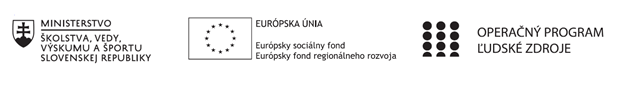 Správa o činnosti pedagogického klubu Príloha:Prezenčná listina zo stretnutia pedagogického klubuPríloha správy o činnosti pedagogického klubu              PREZENČNÁ LISTINAMiesto konania stretnutia: Gymnázium sv. Cyrila a MetodaDátum konania stretnutia: 20.04.2020Trvanie stretnutia: od    13:30 hod.	do 16:30 hod. Zoznam účastníkov/členov pedagogického klubu:Meno prizvaných odborníkov/iných účastníkov, ktorí nie sú členmi pedagogického klubu  a podpis/y:Prioritná osVzdelávanieŠpecifický cieľ1.1.1 Zvýšiť inkluzívnosť a rovnaký prístup ku kvalitnému vzdelávaniu a zlepšiť výsledky a kompetencie detí a žiakovPrijímateľSpojená katolícka škola, Farská 19, 949 01 NitraNázov projektuZvýšenie kvality vzdelávania na Gymnáziu sv. Cyrila a Metoda v NitreKód projektu  ITMS2014+312011V634Názov pedagogického klubu 5.6.1. Pedagogický klub prírodovednej gramotnostiDátum stretnutia  pedagogického klubu..20.04.2020...Miesto stretnutia  pedagogického klubuGymnázium sv. Cyrila a Metoda, Farská 19, NitraMeno koordinátora pedagogického klubuMgr. Martina BažaličkováOdkaz na webové sídlo zverejnenej správywww.gcm.skManažérske zhrnutie:Kľúčové slová: prírodovedná gramotnosť, pracovné listyDeviate stretnutie pedagogického klubu bolo zamerané na rozvoj prírodovednej gramotnosťami. Prírodovedná gramotnosť sa dá rozvíjať rozličnými metódami. Činnosťou dnešného klubu chémie bolo vytvoriť typy úloh na precvičovanie a overovanie prírodovednej gramotnosti. Úlohy budeme implementovať do vyučovacieho procesu. Ak sa typy úloh osvedčia budeme ich aplikovať do pracovných listov, čím si vytvoríme vlastný metodický materiál. Hlavné body, témy stretnutia, zhrnutie priebehu stretnutia:Plánované aktivity deviateho stretnutia pedagogického klubu:Oboznámenie sa s metódami na hodnotenie úrovne prírodovednej gramotnosti.štúdium materiálov a didaktickej literatúru v oblasti prírodovednej gramotnostiTvorba didaktických úloh zameraných na aplikáciu žiackych vedomostí.vytvorenie nových a netradičných typov úloh zameraných na schopnosť využívať poznatky prírodných vied v praxi Projektové vyučovanie – návrh a príprava projektu.ide o využitie kladenia prírodovedných otázok, vysvetľovanie javov pomocou prírodných vied, a používanie vedeckých dôkazov metódou projektového vyučovanievyhodnotenie si možností uskutočnenia projektu a realizácie v blízkom období Závery a odporúčania:Deviate stretnutie bolo prínosné z hľadiska využívania rôznych typov úloh, ktoré rozvíjajú prírodovednú gramotnosť. Okrem iného sme s členmi klubu chémie zhrnuli doterajšiu činnosť a úspechy v tvorivej práci.Tvorba úloh ako každá iná kreatívna činnosť je dlhodobí proces, ktorému sa chceme venovať aj na ďalších stretnutiach. Vypracoval (meno, priezvisko)Mgr. Martina BažaličkováDátum20.04.2020PodpisSchválil (meno, priezvisko)Mgr. Martina BažaličkováDátum20.04.2020PodpisPrioritná os:VzdelávanieŠpecifický cieľ:1.1.1 Zvýšiť inkluzívnosť a rovnaký prístup ku kvalitnému vzdelávaniu a zlepšiť výsledky a kompetencie detí a žiakovPrijímateľ:Spojená katolícka škola, Farská 19, 949 01 NitraNázov projektu:Zvýšenie kvality vzdelávania na Gymnáziu sv. Cyrila a Metoda v NitreKód ITMS projektu:312011V634Názov pedagogického klubu:5.6.1. Pedagogický klub prírodovednej gramotnostič.Meno a priezviskoPodpisInštitúcia1.Mgr. Mária ŠperkováGymnázium sv. Cyrila a Metoda v Nitre2.PaedDr. Ján Šunderlík, PhD. Gymnázium sv. Cyrila a Metoda v Nitre3.PaedDr. Jana Bohovičová Gymnázium sv. Cyrila a Metoda v Nitre4.Mgr. Martina BažaličkováGymnázium sv. Cyrila a Metoda v Nitreč.Meno a priezviskoPodpisInštitúcia1.